SANGER TIL EVENTYRET «MUSA SOM VILLE HJEM»Sangen om Reven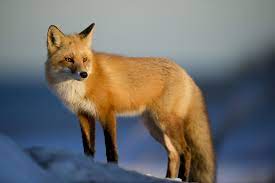 Mikkel rev, satt og skrevPå en liten tavle Tavle sprakk, mikkel skvatt Oppi pappas floss hatt.Sangen om ulven ( melodi: det bor en baker)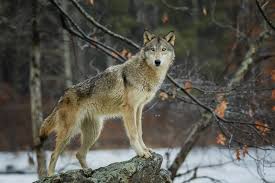 Når ulven synger måneskinnetJa da er endelig helga inne. Når ulven synger med lange ulDa daler snøen ned i skjul. Sangen om gaupe ( melodi: ro ro ro din båt)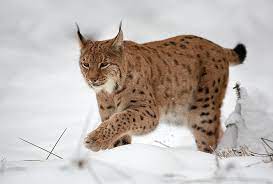 Gau gau gaupegutt, Du som er så greiKan ikke du, kan ikke duBli med hjem til meg.Sangen om jerven( melodi: lille Petter edderkopp)kjære jerven fillefrans, godt jeg møtte deg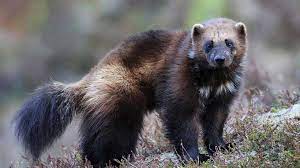 med de skarpe klørne kan du hjelpe megklatre himlen opp og hente nedstjernen jeg kan ta med hjem til mitt sted. Sangen om bjørn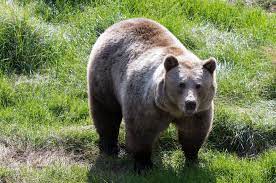 Bjørnen sover, bjørnen soveri sitt lune hi. Den er ikke farlig, bare vi går varligMen man kan jo, men man kan joAldri være trygg.Sangen om røyskatt( melodi: tulle med øyne blå)se på røyskatten, stram og fin. 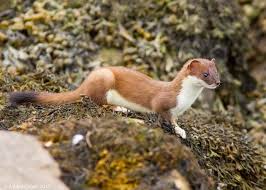 Danser fram her på mørke sti.Grått i nakken og hvitt i frakken av termelin. Sangen om grevling (melodi: nisser og dverger)Kjære mor grevling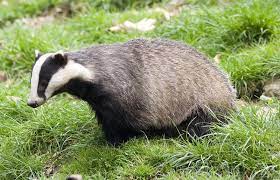 Nå er det kjevlingKjevling og baking i hytte og hiSukker og lake Kan jeg få smake Kjære mor grevling på hjortekaka di. Sangen om ugle (melodi: jeg er havren)Gamle ugle, jeg er redd for troll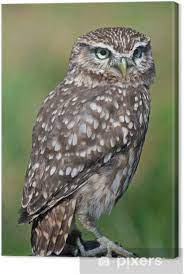 Skumle trær og troll på alle holdKan du si uhuu og skremme demSå ei lita mus kan komme hjem?